MISSION LANGUES 01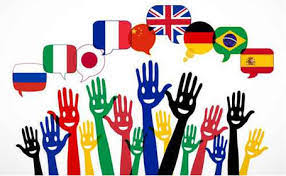 PROPOSITIONS pour travailler l’anglais à la maison15 minutes par jourPour le cycle 1Pour le cycle 2Pour le cycle 3Pour tous les cycles :Une histoire à écouter, un album à regarder et/ou une comptine, chanson…Une recette à réaliserUn jeu de société OU un jeu d’extérieur OU autre jeuUn défi à réaliserPour les CE2 et le cycle 3 : Quelques révisionsCYCLE 1Une histoire à écouter, un album à regarderShh ! We have a plan de Chris Haughtonhttps://youtu.be/UUPCuz1kOxoConte en randonnée avec répétition du titreQuatre chasseurs armés de filets à la poursuite d'un bel oiseau. Le plus petit voudrait bien se lier d'amitié avec l'animal 
mais chut !... les autres, pour l'attraper, ont un plan !Ecouter, s’entraîner à répéter et à jouer« Shh » : onomatopéeReady one, ready two, ready threeVerbes : look ! go ! run ! tiptoe, tiptoe slowly(fiche coloriage jointe)Activité : How do you feel ?Regarder la vidéo proposée par le Conseiller Pédagogique Arts Visuels « Draw a face ! » (vidéo jointe)Répondre aux devinettes à la fin de la vidéoHOW DO YOU FEEL ? I’m HAPPY     I’m FINEI’m SADI’m SURPRISEDI’m OKAYI’m NOT VERY WELL    I’m SICKPour la dernière image : I’m ANGRY (renvoi à l’album écouté ci-dessus)Dessiner selon la même technique (décalquer sur la vitre) un personnage et une sensationEt travailler la formule ex : I’m HAPPYAjouter d’autres formulations progressivement.Une semaine – Une recetteOne week – one recipeHOW TO MAKE PANCAKES    (document en pièce jointe)A song« BUBBLES ! »Documents ci-jointsUne activité à réaliser avec la pâte à modeler « Let’s play with playdough »WEEK ONE : Make the number ONE blockicihttps://youtu.be/b_iWD0URIX8Et pourquoi pas  UN DEFIIci :https://view.genial.ly/5dd7b9436c26b10f77799738/interactive-content-defi-1-cycle-1« from my window »Pour commencer : cliquer sur l’icône en haut à droite (« show interactive elements »), puis toujours commencer par la photo au centre, chercher et cliquer sur la réponse à droite)Elisabeth Farinha cpdlv01